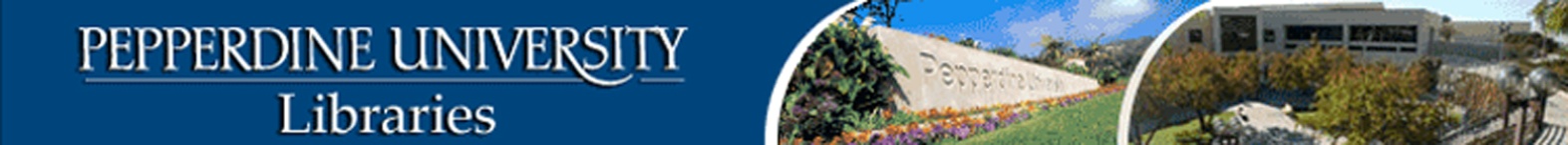 APPLICATION FOR PERMISSION TO PUBLISHPermission must be secured from Pepperdine University to publish materials held by Pepperdine University Libraries. Pepperdine University does not surrender its own right to grant permission to others to publish the same material, nor does Pepperdine University assume any responsibility for infringement of copyright laws or of the publication rights held by the publisher, author, photographer, artist, or creator of the materials, their heirs, executors, or assignees. Fill out this form in duplicate and submit both copies to the Special Collections and University Archives. The return of the second copy, bearing the signature of an authorized representative, constitutes permission by Pepperdine University as custodians of the material to publish the materials listed below or attached. Please be advised that copyright is usually held by the creator of the original materials (publisher, photographer, artist, etc.), their estate, or their employing agency. Further permission from the copyright holder may be necessary. It is the researcher’s responsibility to secure all necessary permissions.Name:____________________________________________________________________Date:_________________Permanent Address:______________________________________________________________________________City:______________________________State:________Postal Code:____________Country:__________________Tel:______________________Fax:___________________ E-Mail Address:________________________________Position and Affiliation:___________________________________________________________________________I request permission to publish materials from the __________________________________________Collection(s).The materials are to be published in (name and nature of work):___________________________________________________________________________________________________________________________________________which is to be published by:_________________________________________________________________________The materials are (please list individually and attach copies of materials):__________________________________________________________________________________________________________________________________________________________________________________________________________________________________I understand that this permission is granted for one time use only. I understand that Internet publishing requires the same permission as any other print or broadcast media. I agree to deposit a copy of the published work at Pepperdine University Libraries and to notify the Head of Special Collections and Archives when the work has been released. In all cases, in addition to any necessary credit for the copyright holder, the credit line will include:From the [collection name] Collection,Pepperdine University Special Collections and University Archives___________________________________________			____________________________________________Applicant’s signature						ApprovedPepperdine University Libraries  24255 Pacific Coast Highway  Malibu, CA 90263